Name:Muscular System Packet o’ KnowledgeMuscles to know: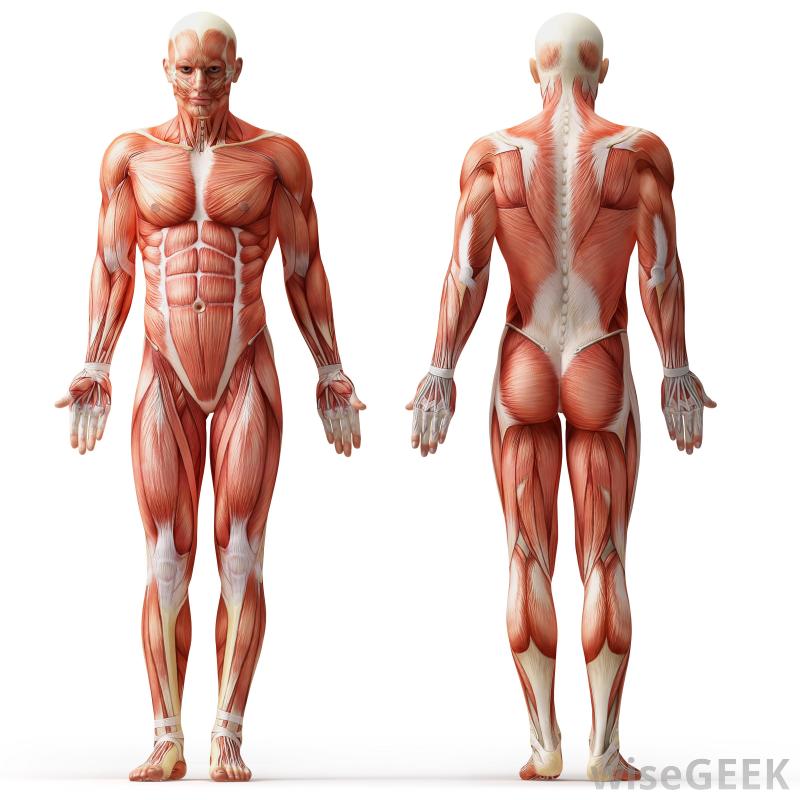 ** Terms do not necessarily correspond with a number on the image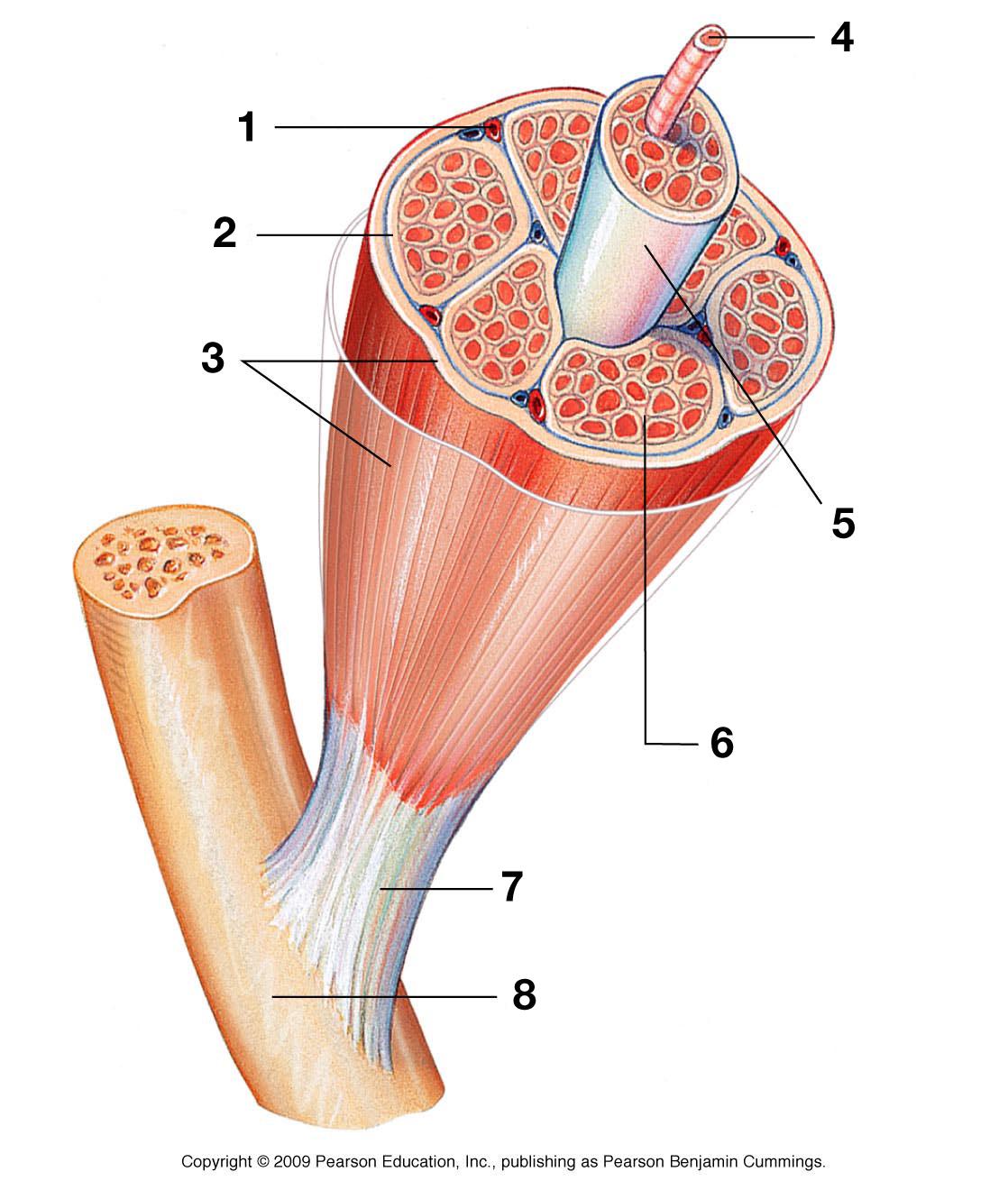 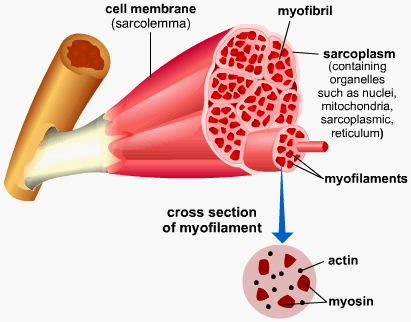 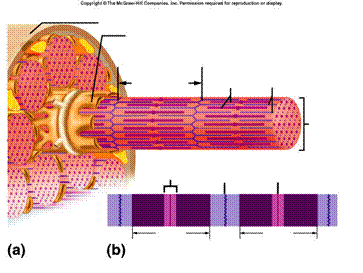 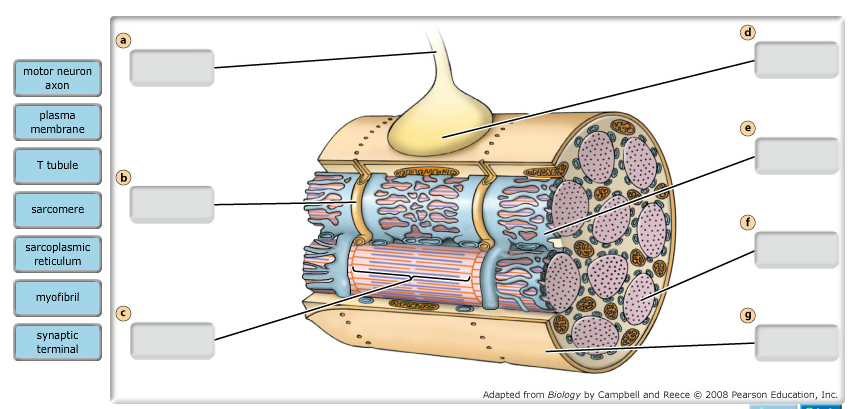 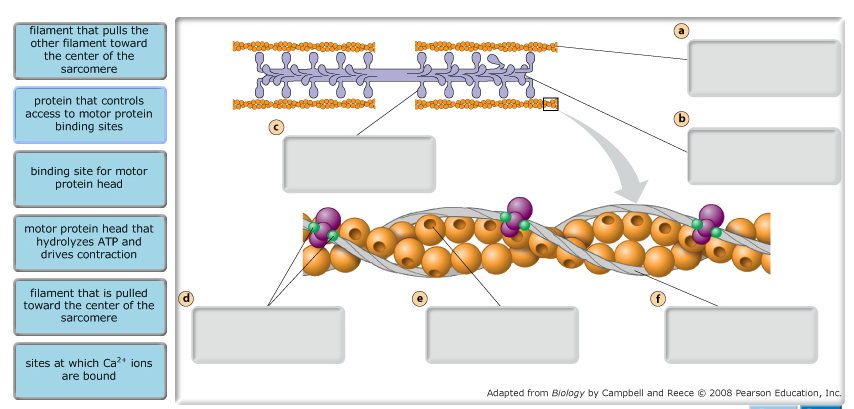 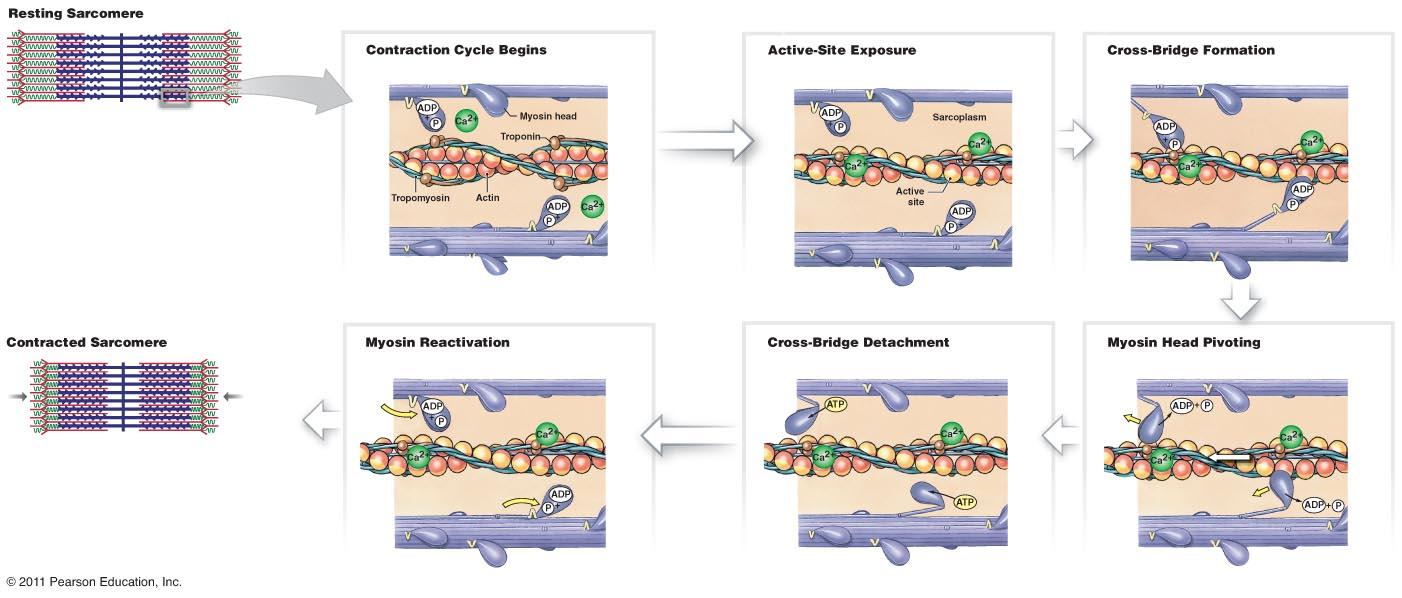 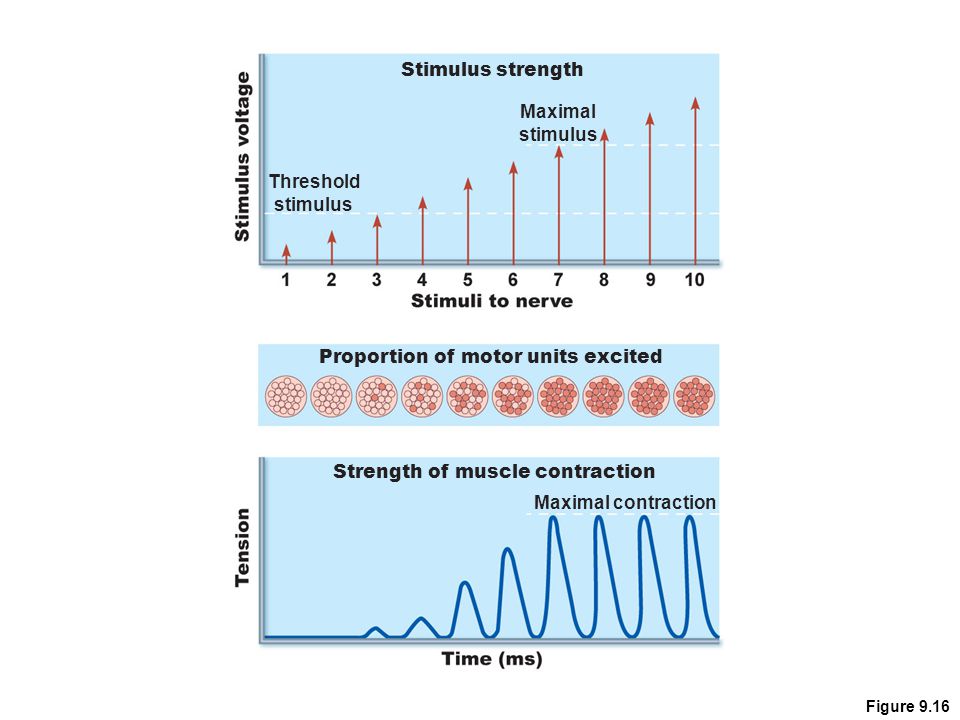 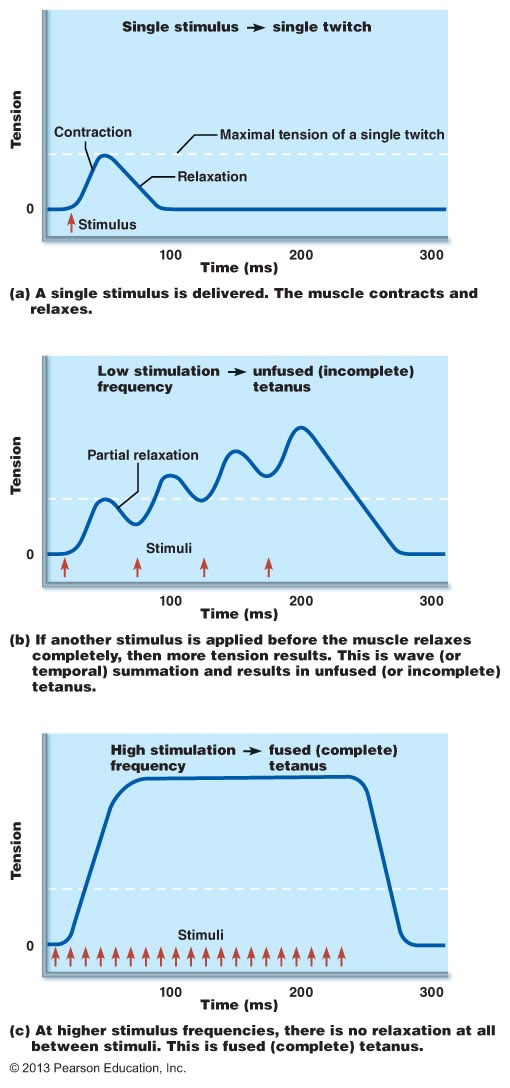 	Isotonic:	Isometric:FrontalisOccipitalisSternocleidomastoidTrapeziusDeltoidTricepsFlexor digitorumMasseterOrbicularis oculiOrbicularis orisDeltoidPectoralis majorPectoralis minorBiceps brachiiSerratus anteriorRectus abdominusTensor fascia lataeGracilisLatissimus dorsiGluteus maximusSartoriusSemitendinosisSemimembranosisBiceps femorisTibialis anteriorSoleusGastrocnemiusVastus medialisVastus lateralisRectus femorisAdductor groupBrachioradialisTeres groupEpimysiumBoneTendonPerimysiumFascicleBlood vesselEndomysiumMuscle fiberActin (thin)Myosin (thick)Z discH zoneI bandA bandSarcomereM line